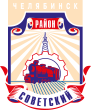 СОВЕТ депутатов советского района
второго созыва454091, г. Челябинск, ул. Орджоникидзе 27А. (351) 237-98-82. E-mail: sovsovet@mail.ruот 18.02.2021г. 										 № 16/1Р Е Ш Е Н И ЕВ соответствии с Федеральным законом от 06 октября 2003 года № 131-ФЗ
«Об общих принципах организации местного самоуправления в Российской Федерации», Уставом Советского района города ЧелябинскаСовет депутатов Советского района второго созываР Е Ш А Е Т:1. Принять к сведению информацию начальника Отдела полиции «Советский» УМВД России по городу Челябинску А.В. Подрезова «О деятельности Отдела полиции «Советский» УМВД России по г. Челябинску за 2020 год» (приложение).2. Начальнику организационного отдела аппарата Совета депутатов Советского района (А. А. Дьячков), разместить информацию начальника Отдела полиции «Советский» УМВД России по городу Челябинску А.В. Подрезова «О деятельности Отдела полиции «Советский» УМВД России по г. Челябинску за 2020 год» в информационно-телекоммуникационной сети «Интернет» на официальном сайте  администрации Советского района города Челябинска (www.sovadm74.ru). 3. Настоящее решение вступает в силу со дня его официального обнародования.Председатель Совета депутатовСоветского района								      С.В. Найденов Об информации Отдела полиции «Советский» УМВД России по городу Челябинску «Об основных показателях  работы отдела  в 2020 году и  профилактике правонарушений  в Советском районе города Челябинска»